Дистант на 13.03.2022 для 32 группыИностранный языкВЫПОЛНЕННЫЕ ЗАДАНИЯ ОТПРАВЛЯЕМ НА ЭЛ.ПОЧТУ KAN@APT29.RU.1. Спишите таблицу в тетрадь (copy the information in your copybooks):Some(-where, -body, -thing, -one) употребляется в утвердительных предложениях.Any(-where, -body, -thing, -one) употребляется в отрицательных и вопросительных предложениях.No(-where, -body, -thing, -one) употребляется в утвердительных предложениях (переводится двойным отрицанием).Every(-where, -body, -thing, -one) употребляется в утвердительных предложениях.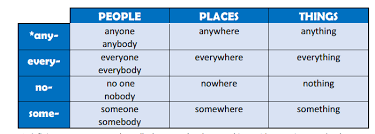 Выполните упражнение письменно, вставляя местоимения из таблицы:Would you like  to eat?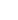 It was really dark and I couldn't see   .Does  live in that house?It doesn't matter where we go. We can go  we want to.This is boring. There's  to do.The shop is closed.  has gone home.The guidebook says there's a good hotel  near here.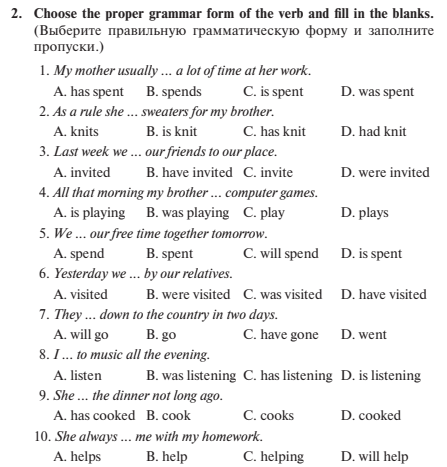 3. Выполните краткий конспект о субстантивированном прилагательном.Субстантивированными называют прилагательные, которые по своему значению, синтаксическим функциям и морфологическим характеристикам приближаются к существительному. Так, многие английские прилагательные имеют форму единственного или множественного числа и могут употребляться с артиклем.В зависимости от значения и характеристик, приближающих английские субстантивированные прилагательные к существительному, мы разделим их на несколько групп.Субстантивированные прилагательные, имеющие форму единственного числа.К первой группе относятся субстантивированные прилагательные, обозначающие обобщающие или абстрактные понятия.К таким прилагательным относятся:the fabulous – запредельное, сказочноеthe unreal – нереальноеthe invisible – невидимоеthe unexpected – неожиданноеthe good– доброеthe bad – злоеthe useful – полезноеthe variable – непостоянное, изменчивоеthe unknown – неизведанное, незнакомоеСледующую группу субстантивированных прилагательных, имеющих единственное число, образуют слова, обозначающие названия языков:Spanish – испанский (язык)Japanese – японский (язык)English – английский (язык)My Japanese is very poor.Такие прилагательные используются только в единственном числе и без артикля.В третью группу вошли следующие субстантивированные прилагательные, обозначающие группы людей:the old – старикиthe elderly – пожилыеthe young – молодые, молодежьthe deaf – глухиеthe poor – бедныеthe rich – богачиthe blind – слепыеthe dumb  - немыеthe mute – немыеthe eminent – выдающиеся, знаменитыеЭти прилагательные всегда употребляются с артиклем the и имеют форму единственного числа, но согласуются как существительные во множественном числе.The poor were robbed of their lands. – У бедняков украли земли.Субстантивированные прилагательные, имеющие форму множественного числа.Субстантивированных прилагательные входящие в следующую группу употребляются только во множественном числе. К ним относятся прилагательные, обозначающие разного рода экзамены:classicsfinalsmidsessionalsFinals were approaching. – Приближались итоговые экзамены.Данные прилагательные употребляются без the.субстантивированные прилагательные, обозначающие какую-либо коллекцию, скопление, группу вещей:chemicals – химикаты, химикалииmovables – движимостьnecessaries — предметы первой необходимостиvaluables — ценностиeatables – съестные припасыgreens – зелень, травыbitters – горькое лекарствоОбратите внимание, что слово bitters хоть и стоит во множественном числе, но согласуется с глаголом по образцу единственного числа:This bitters is awful. – Это горькое лекарство ужасно.Субстантивированных прилагательных, обозначающих части тела, органы, ткани:the vitals – жизненно важные органыthe whites – белки глазСубстантивированные прилагательные, имеющие форму единственного и множественного числа.Следующая группа субстантивированных прилагательных самая многочисленная. Сюда входят прилагательные, обозначающиесоциальный уровень или позицию:(the) nobles – багородные, дворяне, знать(the) equals – равные по статусу(the) superiors – превосходящие по статусу(the) inferiors – подчиненныевоенное звание или должность:(the) regulars — служащие в регулярной армии(the) ordinaries – рядовые(the) privates – рядовые(the) marines – служащие на флотевероисповедание:(the) Christians  — христианерасовую принадлежность:(the) blacks – черные, негры, афро-американцы(the) whites  — белыевременную принадлежность:(the) ancients – древние люди(the) moderns – современники(the) contemporaries – современникипартийную принадлежность:(the) liberals – либералы(the) conservatives – консерваторыЭти прилагательные могут употребляться как во множественном числе для обозначения группы людей, так и в единственном для обозначения одного человека. Постановка артикля the во множественном числе необязательна! В единственном числе прилагательные принимают артикль a.They are (the) Christians.He is a Christian.4. Выполните письменно упр. 5 а и b,  соединить слова по смыслу, записать цифру-букву и перевести на русский. 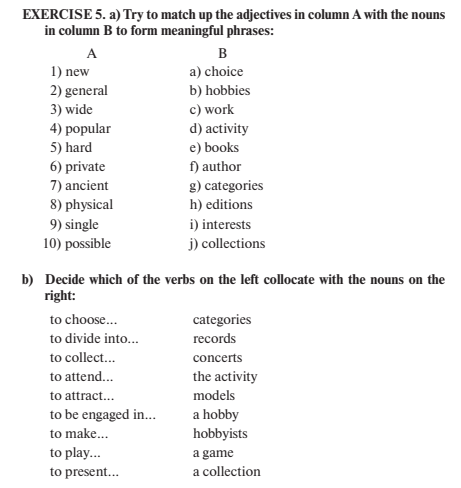 